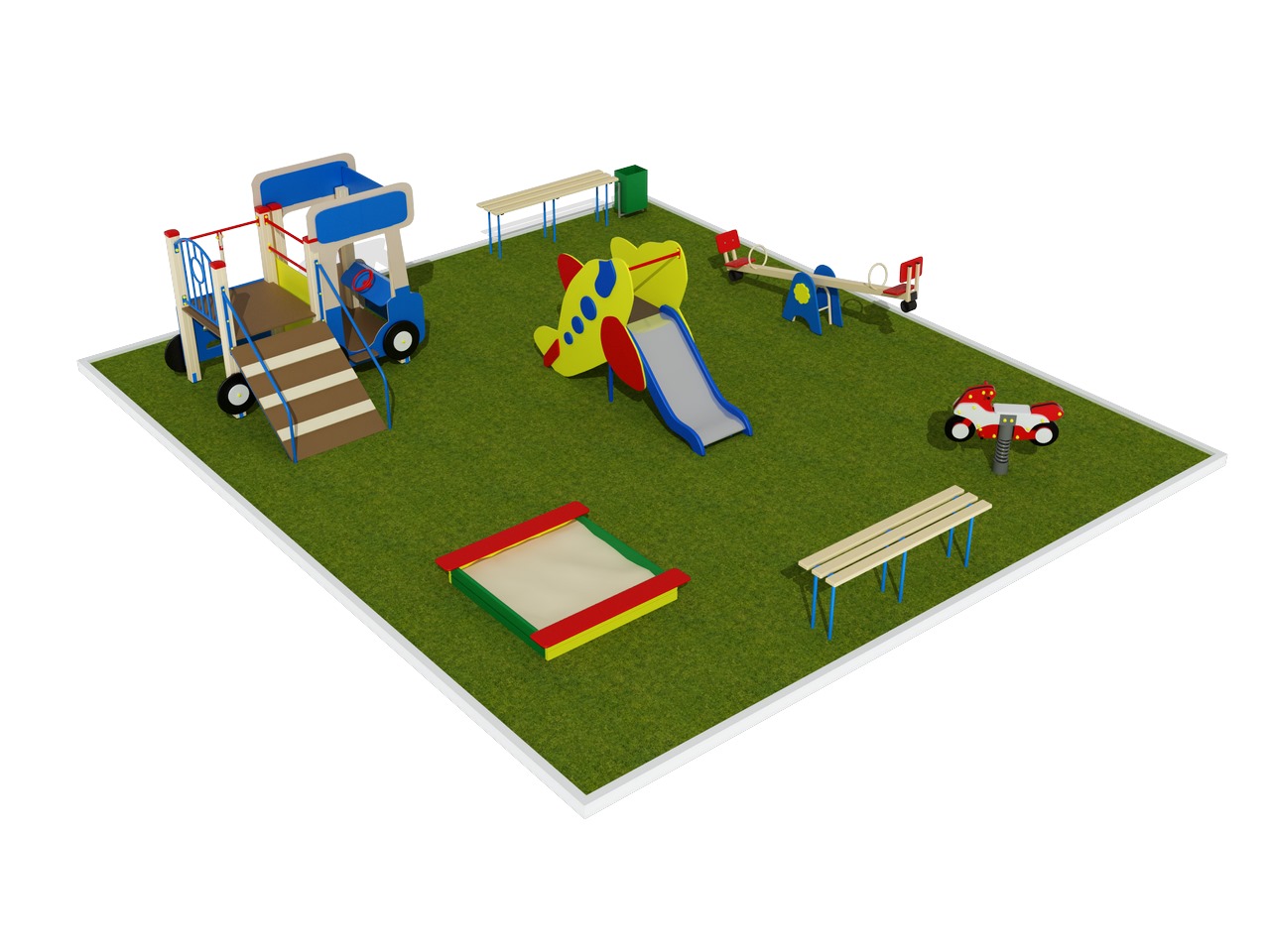 Ігровий елемент ПОЖЕЖНА МАШИНА з гіркою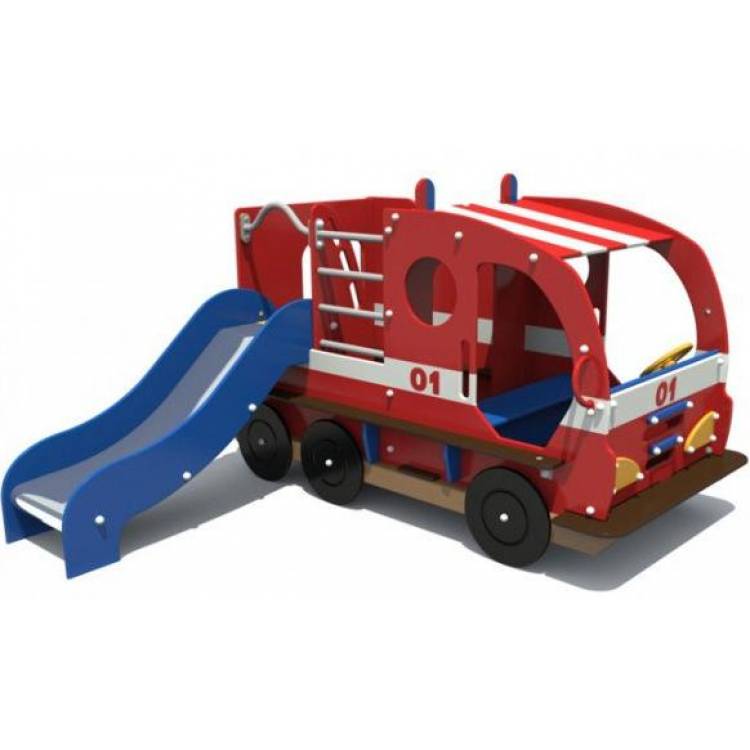 Ігровий елемент АВТОБУС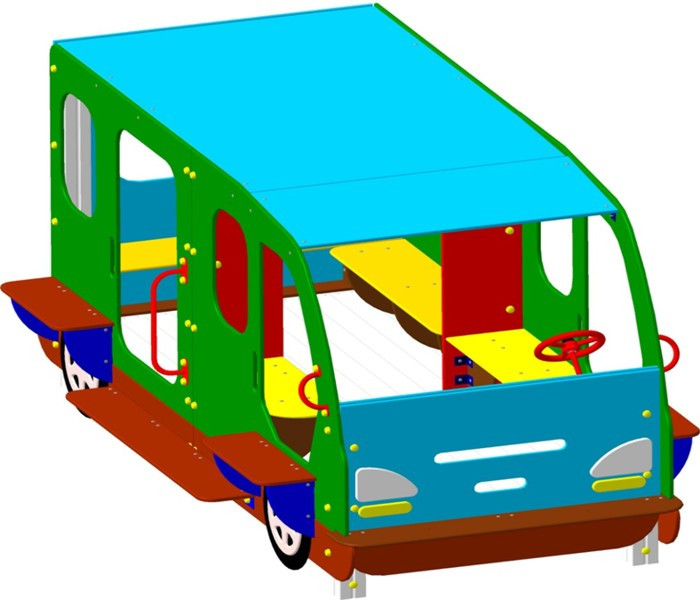 Ігровий елемент АВТОМОБІЛЬ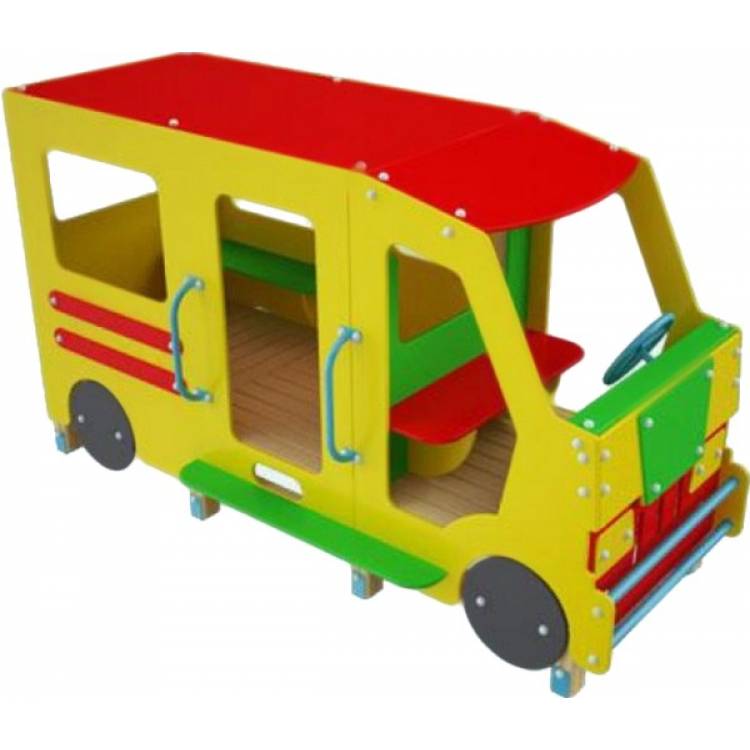 Ігровий елемент ТРОЛЕЙБУС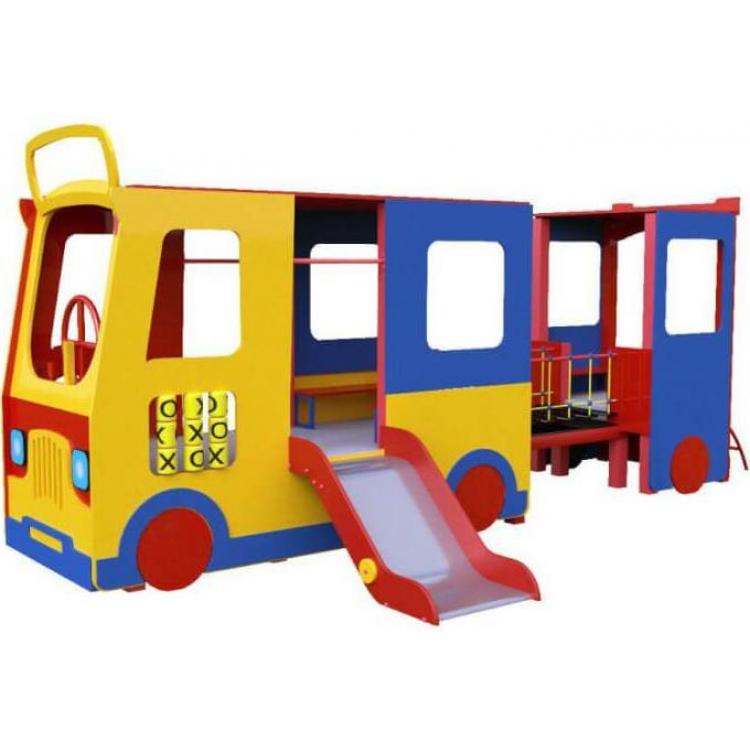 Ігровий елемент KIDIGO ПАРОВОЗИК МАЛЯТКО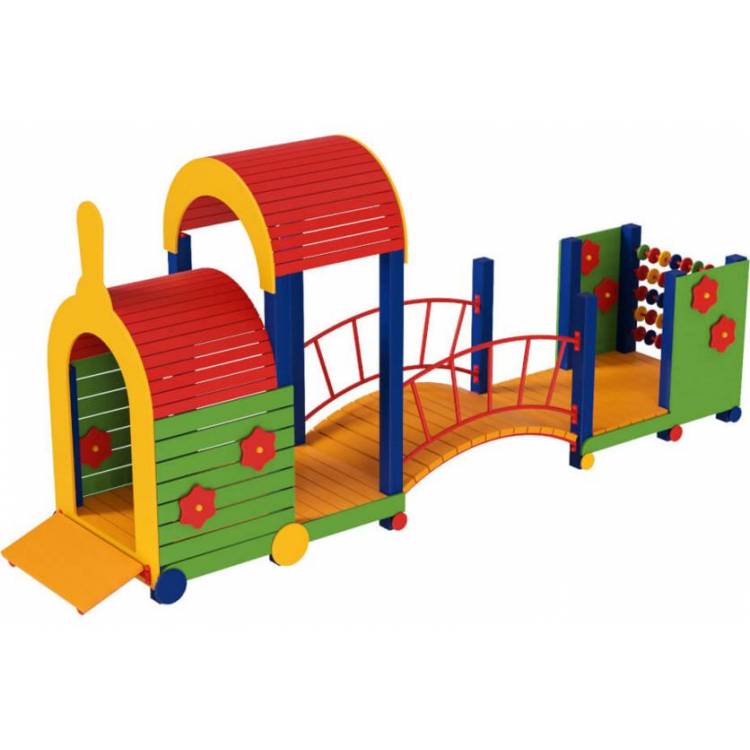 Дитячий будиночок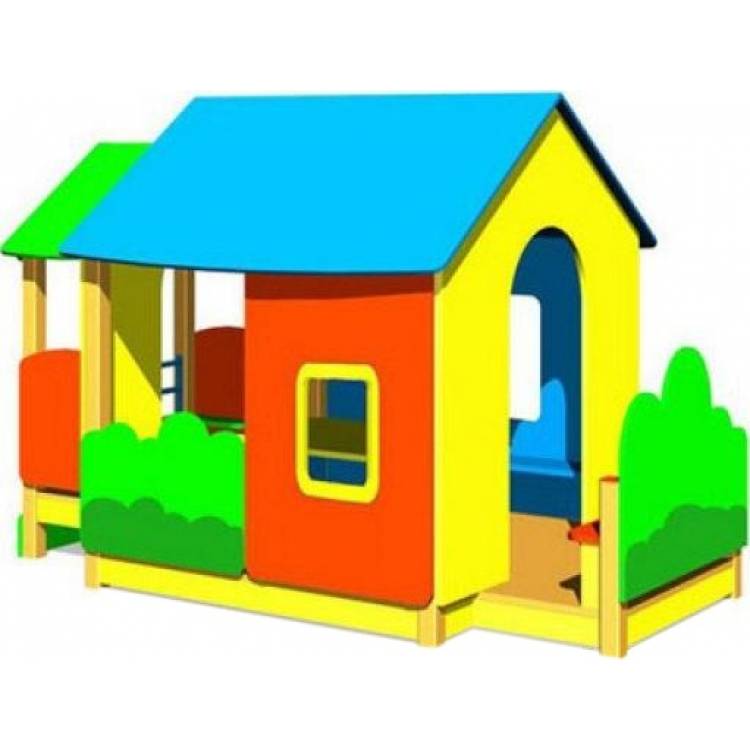 ВИІГРОВИЙ БУДИНОК З ДВОРИКОМГР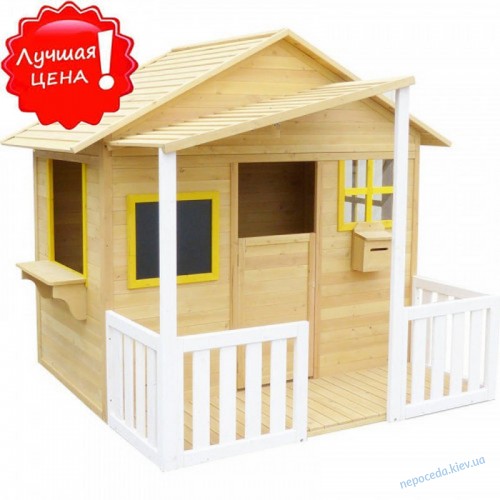 БУДИНОЧОК З ДВОРИКОЛАВКА "ЧЕРЕПАХА" 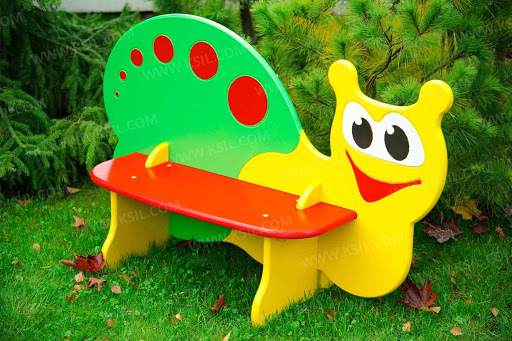 ЛАВКА "ПЕСИК "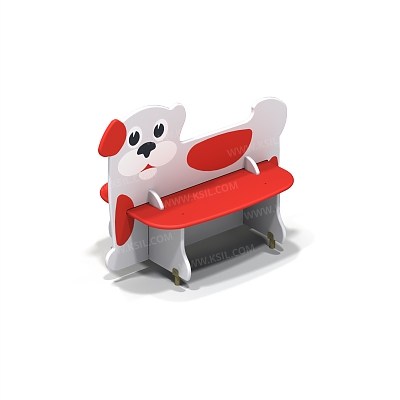 Дитяча лавка Кораблик 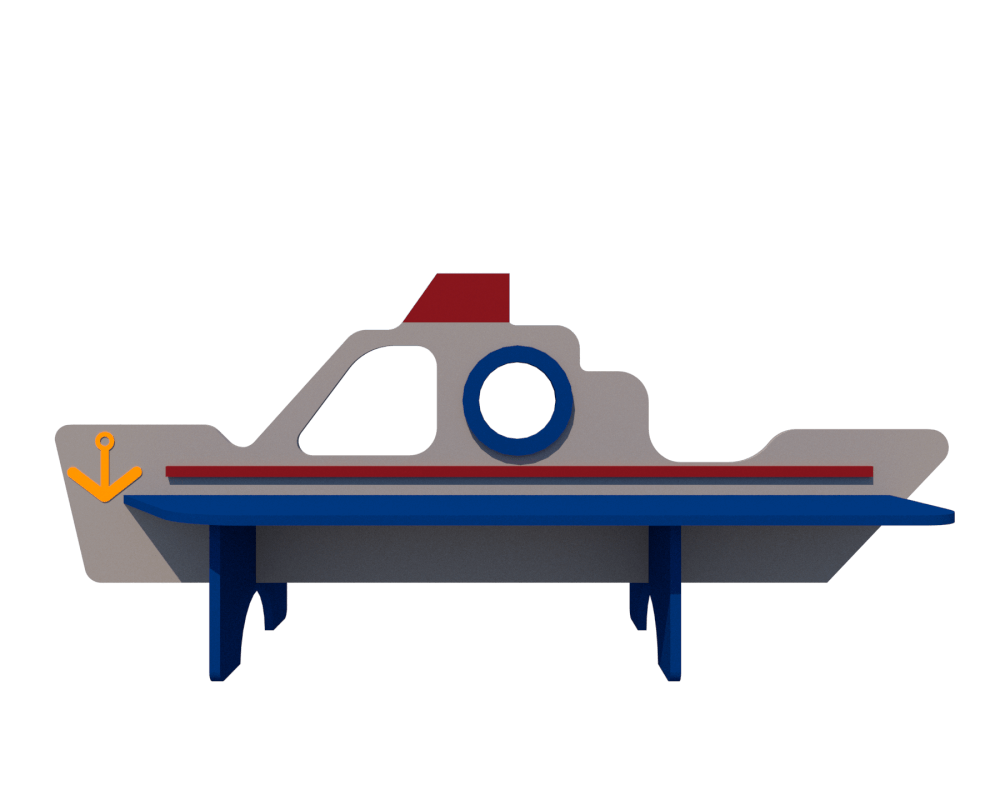 Дитяча лавка ШВИДКА ДОПОМОГА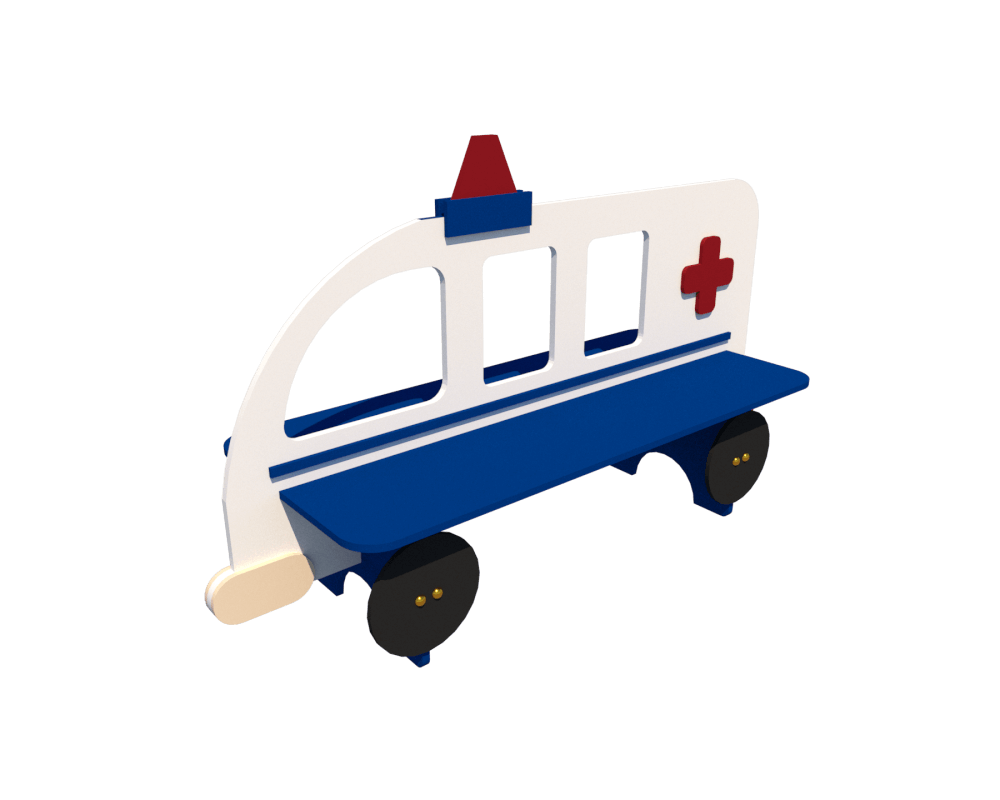 